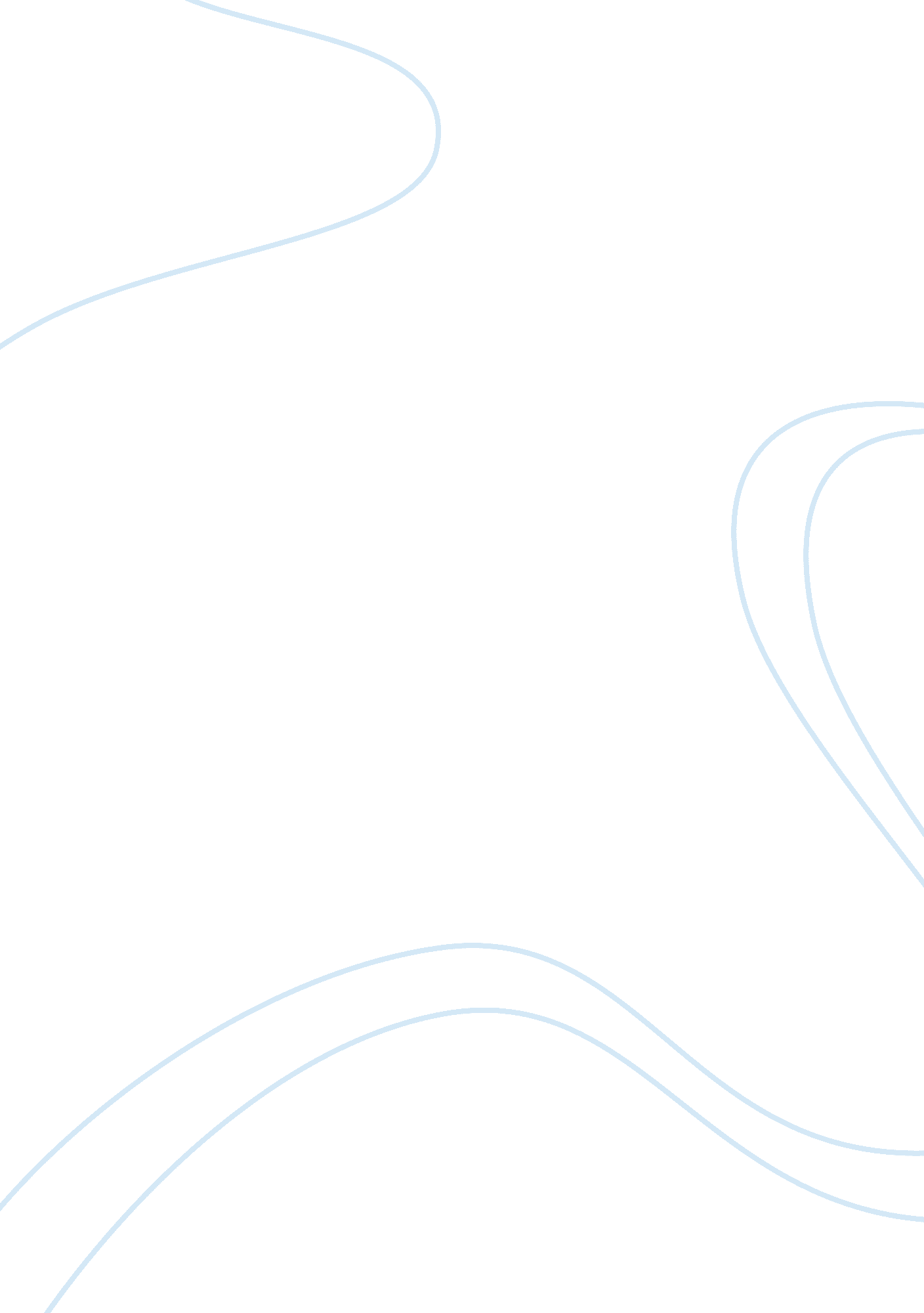 Time essay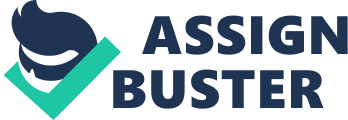 Time is an illusion because there is no real truth to it. It has never been proven to exist. It was made up by the Romans or the Babylonians thousands of years ago so farmers could meet on a hill top at 1 in the afternoon because one farmers wife had a hair appointment at noon. Human beings have a born inhibition to have things simpler. Human beings also have to have explanations and reasoning. Time was born out of this. The grand old theory that time is a river. The whole river exists at once: the mouth (future), the main body (present), and the source (past). The only truth we have to time is the wear and tear on our bodies as time (sic) goes on. Technically, there is no now and there is no future because now was over a nano-second ago and the future is uncertain (but the end is always near). Which is plain truth because the end is nearer and nearer but youll never know it. Bang… and everything spurts out from one central point. Flowing, clumping, sparking, rolling across nothing to make something. A few years later, the universe is formed. Things evolve and change and yet everything stays the same. Cells become smart and grow nuclei, which form unicellular organisms, everything feeds off everything else. Things die off, some things live, animals come to be, and all of a sudden you have humans that are just as much fish as they are bacteria as they are stardust. Everything depends on everything else. The universe is me because I am human, thusforth made up of everything and doing my part to keep the world going rather I like it or not. I am the universe because I can almost control what goes on. I am also the universe because I am part of it, we move together, we live together, we love together. This “ I am the universe” can also be explained in a sense of which that humans make themselves gods. We dont hug trees, we crap on them. We dont love animals, we butcher them. But we have to do this to survive. Then we ponder meaninglessly at the problems of overpopulation and natural disasters. You are part of natural disasters, like it or not. The distinction between been, being, and becoming is artificial and arbitrary because if time is irrelevant, then you could never have been, or you could never become, you just are. Like the river, you are everything all at once. At any given instance, you bring all your conscious and subconscious knowledge to the table for discussion. All of your past experiences, dreams, realizations, mishaps, good hair days, etc. are with you forever as you go along. You never leave anything behind, therefore you could not possibly have ever been. (This also opens up a discussion about how every nanosecond of your life exists at once; the theory of dimensions. ) Everything you are to become is already chosen for you by something called destiny, you just arent aware of it yet. This is also due to post experiences, etc. The distinction between the three aforementioned is that there is no distinction because of the artificial and arbitrary sense. (If something isnt there, it doesnt exist.) Humans make things up to make life easier. They made the theory of been, being, and becoming up to make it easier to convey thoughts. Humans learned to speak to improve their life styles. All the other organisms have been doing just since the big bang, without a spoken or written language. Time is related to the unity of all things in the fact that over “ time” the universe has evolved and change to become what it is today. In fact, the universe will still evolve and change until it reaches its limit and begins devolving. The universe is me at this moment because I am here and know that everything around me is due to me. This is just as I am due to everything around me. This is due to “ time. ” I know at this moment, because I am here at this moment, aware at this moment that I am the universe and the universe is me. Dont ponder the statements, just believe. The second you start to ask questions is the second you dont understand. The second you understand is the second “ time” has chosen for you to understand, and you will ask no questions. The universe can very vaguely be explained, as the human psyche can very vaguely be explained. In the time it takes for you to understand these concepts, another three thousand people have died, another six women in the Bronx have been raped. Time is all relative because it effects you and yet it doesnt. Maybe one of those women who was just raped died, and maybe she was the one to discover the cure to a fatal disease you will have in later life. So now you will die at 60 instead of 127. Yet, time says that this will happen, but you have no clue of this until you are on your deathbed, and maybe not even then. The universe is everything around you. Everything that changes and evolves over time. Yet, time doesnt exist. So the simplest answer is that things happen because they happen. Thats just how the universe works. Time is related to the distinction between been, being and becoming because if there is no time, then there is no been, being or becoming. There is only a NOW. As in “ ETERNITY IS NOW” and it is because when the hell else are you going to live? All that you can see, hear, feel, and taste, all that you know is in the present, so how could you live any other way? You cant. You just have now, so get with it and realize that there will never be a past. Its dreams, bits and pieces of memory. Whats done is done. Jim Morrison is never coming back (as Jim Morrison, anyway). The future cannot be told by a chick in a golden turban with gaudy jewelry on. Your future is set for you, true, but you wont know until you get there, and when you get there, it will be the past before you know it. The only thing you can hold on to is now. So hold on to it because its all you have to hold on to and you cant even do that. The unity of all things is related to been, being and becoming because everything has its place in the universe you see (and dont see) right now. Everything had to come from somewhere, just as we have discussed in previous paragraphs. The details of this are obscured by clouds, so to speak, in the fact that you cannot see all the incarnations of everything at once. Unless you posses the sixth sense (or your brain works in more places than a normal human brain) you cannot see all the incarnations of this paper at once. You never will either, due to “ time” moving on and on and the universe going with it. “ I look up, it looks like the buildings are burning, but it’s just the sun setting; the solar system calling an end to another business day. Eternally circling signaling the rhythmic clicking on and off of computers. The pulse of the American machine. The pulse that draws death dancing out of anonymous side streets you know the ones that always get dumped on and never get plowed. It draws death dancing out of little countries with funny languages where the ground is getting harder and it was not that soft before (Ani DiFranco, “ Not So Soft”).” The previous quote proves a point that I wish to make- universe is one because everything is run (at least to us Earthlings) by a sun and a moon giving us light and dark. The universe goes on and on, circling around for all eternity and we are only aware of a moment at a time. A pulse beating in anothers absence. In deep thought, the universe clicks into place as “ being” everywhere at the same time… where in fact the universe just is. Time not existing is a concept that I would like to bring up at a formal dinner somewhere, so as to confuse the people around me. My knowledge of this concept also makes a good conversation with Allan Stagg. Spiritually, it does nothing for me. Being raised in a western religious house, I never believed in one all -powerful being because thought it was stupid. I figured out at a young age that it really doesnt matter what you do in your life. Your life is controlled by something called destiny, and nothing can change that. Time fits into this because it seemed to me that some guy living for years upon years in the clouds was bull*censored*. I came to the conclusion that everything they told me was made up by old men with small *censored*s in a bar with no lives. Hell, the Bible has been “ translated,” lost, and re-written so many times and youre going to tell me that that is the real story. That the Bible is Gods word?! How the hell do you know that? Theres no proof. Wouldnt it be hilarious if all this “ time” youve been believing bull*censored*? To make a better life for myself using the second concept is simple: realizing that there was a “ me” decade for a reason, and how all the Aberzombies came to be. “ I am the universe and the universe is me because, like I have money, and everyone should, like, bow down to me (typical Aberzombie).” Seriously, I now understand the circle of life in a more philosophical, holistic view, which makes me a more well-rounded person. I think that everything is made up of everything, and I always have thought this. Maybe its because I learned it off Sesame Street. I dont know. Alls I know is that the universe is an illusion as I am an illusion and whatever anybody else says is bull*censored*. There is no such thing as California because it doesnt exist yet. There are lines on a map and taxes being paid, signs and roads, even an ocean for it to fall into in the near future, but California does not exist. The six degrees of Kevin Bacon exists as the six degrees of me exists- in theory. The universe was created with a bang and it goes on from there. The theories we not developed until people began to be inquisitive, when maybe it would have been simpler to not have been inquisitive at all. But we, as a human kind, have gotten ourselves here and now, and now we have to live with our past lives decisions. I have never been, I will never become, I just am. Im here, now, lets play the game of life and get it over with. Again, this is another fun conversational piece at a formal dinner. These three concepts that do not exist, effect my life in the fact that I now know everything exists at this moment. Ive always had the theory that for every nanosecond of your life, there is a different dimension and a million plus dimensions. “ The futures uncertain and the end is always near (Jim Morrison, “ Roadhouse Blues”).” The future will never be clear and once it is, it is the past. The dead are always with us, and will never leave us. They are a part of us as long as we are all here. Their spirit stays with the living because of what they left behind- impressions on our minds. I will always be in the now, and so will everything else that popped up around here. Living in the past is something of a bad thing because you can never change your past- its just there. Many people live in the past and play the “ what if” game. Many of these people are seek and do not seek professional attention for their problems, but should. These people are never happy and probably never will be truly happy. So why be like them and live in the past, when you can look to your future and possibly have the chance to be happy? Living in the now is what gives you the keys to life. Not just flying by the seat of your pants, but thinking things out, and having the knowledge to fly by the seat of your pants and not get, into a bad situation voluntarily. And if you do get into a negative situation, having the knowledge to get out of it and it becomes wisdom. Being is something we all must deal with and in the process we must make our own paths. There are many paths you can go by on any given day. The path you choose is your choice. If I have learned one thing over the years it is that if it is not you who is doing the thinking, then you are not living. You must think for yourself at all time in order to live a fulfilling and happy life. You can not let other people drive your car if you are driving it. Let them be uncomfortable as long as you are not. It is your life, you can do what you want with it. You only get one chance at this game (that you know of, unless you follow an “ ism” then in which case you have many chances), better to make the best of it than to throw your life away. “ Time wasted is never regained. ” That was what was written under the clock in the band room at a school I used to attend. If you waste your time with petty things, you will be reduced to having only petty things. Decide what you really want and go after it. If you do not know what you want then go after a lot of things, but do not burn yourself out. Go after what your heart desires and listen to your heart. Live your life like you are always being followed by a camera, and remember that you are the director and the star- nobody likes somebody whos full of themselves. Only shallow people will surround you if you are like that. And remember to never play the “ what if” game. The past is gone and done with. Yeah, *censored*s going to happen. Milk will spill. Get over it and get on with your life because you only have a short time here to prove yourself to the audience, and if thats what you seek, so be it. Remember, everything must come from within, and a movie without a good, action-packed plot sucks. The past can haunt you as long as you remember it is the past and nothing but. Suicide is a way out, but what do you gain. True, some gain notoriety by committing suicide, but you end your life before you have a chance to do anything. Granted, for some people who have nothing going for them, this is the only way out. Well, then so be it. If you have self-esteem and you listened to what they taught us in grade school, you are *censored*. You must remember to never let that self-esteem turn your head into a balloon. The minute it does, you are gone, and very few things can reclaim you. In turn for selflessness, you should find yourself a happy person, and by god, people will like you. Though this can not be attained by reading a book, you can read about it. Take things from people you know about and apply them to your life. Other people can have experiences and share them so that you do not have to have that experience. Share a little of yourself with the world and the world will share back. Remember the basic hippie rules of peace and love and you should be set. But there is only one person who can change the world and that is you. Why you? Because nobody else is going to get up for you and say your thoughts to the world. Be guided a little, and then be a guider. Remember that we are all one. Simply one. And being one, you are part of a whole in which you are. So be it. Part II: Siddhartha & Hinduism Man thinks he wants pleasure. Pleasure is something that man seeks because he has a *censored* and needs to feed it to make it feel better. While this may not be true of all men, I have found it to be true of most. What ever man wants, he gets because he is a man, hear him roar. (If a woman does this she is called a bitch. Men get away with it because they are men.) Pleasure needs to be felt in order for happiness, or so it seems. According to the Hindu religion, pleasure is something fatal. And if you really think about it, it is. Lust of chocolate can kill you if you eat to much over a period of time. Lust of food can do the same. While pleasure is not lust, and lust is not pleasure, pleasure is the effect from lust (usually). Say there is a undercover type person who is in love with somebody. That person gives them pleasure. If the undercover type person gets into a sticky situation, guess what the first pawn to go is- yep, the love interest. Why? Because the most pain is mental pain. If you kill the love interest, the undercover person has no reason to live, and will probably do anything to keep that person from being hurt. It always happens. Mans weak spot is pleasure. Whether it be sex, drugs, or food, they can always break under the pressure of having it taken away. Man also thinks he wants worldly success. Ever hear that its lonely at the top? Then why the hell would you want worldly success? Worldly success is a facade in which people can take care of low self-esteem. If the world loves you, than nothing can hurt you. But if you do not love yourself, nobody else can love you. Thats bull because most stars do not love themselves, yet they have girls swarming them. Although I will say that one night stands are not truly love, but those girls will do anything for it. If you have worldly success, the world bows down to you and you can do just about whatever you want and not get caught. The theory is that if you have power, fame, and fortune, you can achieve anything. And thats true because people will do anything if you wave the right amount of money in their face. But when you go home at the end of the day and you are in your bed all alone, how does one feel? Sure, youll go on, but at the end of your rope, if you have no one to be happy with and arent very happy with yourself, youre going to die unhappy and take all your acquired wealth, fame, and power with you. Thusforth not attaining the one goal in the Hindu books: Nirvana. “ And I am not afraid of dying. Theres no reason for it. Why should I be afraid of dying? (Pink Floyd, “ Any Colour You Like.”)” Men thinks he wants everything in the world. He has this insatiable lust for anything and everything that is shiny and bejeweled to have for himself. He will go after this at any cost, no matter what he has left behind in the process. Man will go after it, and when he attains it, he will want more until the end of his life when maybe he has everything he ever wanted, and maybe he doesnt, but he will be unhappy. This is because he went after meaningless objects and not after his self. To find out more about yourself, one must look inward, not outward to the cold, harsh reality of the material world. “ I bet you fall in bed too easily with the beautiful girls who are shyly brave and you sell yourself as a man to save, but all the money in the world is not enough. I bet you’ve long since passed understanding what it takes to be satisfied you’re like a vine that keeps climbing higher but all the money in the world is not enough. And all the bridges blown away keep floating up” (Liz Phair, “ 61””). Man obtains things on his way through life, whether he uses them or not on his quest for liberation is his choice. Man needs to learn that it is his choice, and no one elses. Man will go after this until he can run after it no more and eventually he will figure out that each time he finds something it takes more and more to satisfy his need and hunger for whatever it his he lusts after. Then he will realize that he has been running in the wrong direction for sixty years, and he will die an unhappy man because he cannot change his past. Siddhartha experiences the first of the three things that man thinks he wants in Kamalas pleasure garden. He and Kamala screwed each other until the high heavens brought the monsoons back for their twentieth anniversary. And not once did Kamala get pregnant. No, she got pregnant when Siddhartha left. (How quaint.) Siddhartha and Kamala could never really love each other, which I thought was funny. They were incapable of loving, but in a time period such as the one they lived in, they could get away with just screwing each other? Something is screwed up here, no pun intended. Siddhartha had pleasure here because he “ loved” somebody, or at least had a lady friend to spend time with. “ Early one morning the sun was shinin, he was layin’ in bed, wond’rin’ if she’d changed at all, if her hair was still red. Her folks they said their lives together sure was gonna be rough. They never did like Mama’s homemade dress, Papa’s bankbook wasn’t big enough. And he was standin’ at the side of the road, rain fallin’ on his shoes, heading out for the old East Coast, lord knows he paid some dues, gettin’ through. Tangled up in blue. She was married when they first met, soon to be divorced. He helped her out of a jam I guess, but he used a little too much force, and he drove that car as far as he could, abandoned it out West. And they split up on a dark sad night, both agreeing it was best. And she turned around to look at him, as he was walkin’ away and she said This ain’t the end. We’ll meet again some day, on the avenue, tangled up in blue” (Bob Dylan, “ Tangled Up In Blue”). Okay, so the quote doesnt fit Siddhartha and Kamalas relationship exactly, but the similarities are defiantly there. They met each other one night, had a pleasurable twenty years together and then ended up splitting up because Siddhartha had to go find himself. Siddhartha also has pleasure in working with the Kamaswami and being a merchant. Siddhartha becomes rich working with the Kamaswami, and obtains many fine things: clothes, food, wine, etc. Siddhartha can gamble his money and binge drink for days, just dwindling his money away, but he gains it back somehow. Siddhartha gains fame and wealth here, and therefore attains power. He can do anything he wants, when he wants, where he wants and the townspeople will go along with it because he has money in the bank and they dont. Siddhartha enjoys great pleasure with this, and ends up hating himself for it in the end. But he needed the experience of what it is like to be filthy rich in order to attain Nirvana at the end of the novel. Siddhartha experiences wanting everything in the world throughout his time in the village where Kamala lives. This is due to him being of mind and state to be able to attain almost anything he wants. He can ask ask and ask and ask for things, and most of them will come to him because he has wealth and fame and power. He can satisfy his needs for material objects because he has money. He can gamble all his money away because there will always be more money that will come into his hands. More money that he can do whatever he wishes to do with it. Siddhartha has wealth and fame and power he and can attain whatever he wants except for the fact that hes out to attain Nirvana and he will not attain it by wanting material items. Having money and nice possessions is nice, but he needs to become one with god, and god has no possessions. God is everything. Siddhartha realizes that his relationship with Kamala was good and evil, and they meet again when she comes to the river to go on her pilgrimage to the Buddha. She brings with her Siddhartha, her son. Siddhartha tries to love his son, but his son will not love him back, and this is the final thing that Siddhartha must realize: his son will never love him, as he will never love his father. Siddhartha realizes what his life is for and realizes what he met Kamala for. “ He had a job in the great north woods, working as a cook for a spell. But he never did like it all that much and one day the ax just fell. So he drifted down to LA, where he reckoned he tried his luck, workin’ for a-while in an airplane plant loading cargo onto a truck. But all the while he was alone the past was close behind. He seen a lot of women but she never escaped his mind and he just grew tangled up in blue. She was workin’ in a topless place and I stopped in for a beer. I just kept lookin’ at the side of her face in a spotlight so clear. And later on as the crowd thinned out, I’s about to do the same. She was standing there in back of my chair, sayin’ to me What’s your name? I muttered something underneath my breath, she studied the lines on my face. I must admit I felt a little uneasy when she bent down to tie the laces of my shoes. Tangled up in blue. She lit a burner on the stove and offered me a pipe. Thought you’d never say hello, she said, You look like the silent type. And she opened up a book of poems and handed it to me, written by an Italian poet from the thirteenth century. And every one of them words rang true. And glowed like burning coal, pouring off of every page like it was written in my soul from me to you, tangled up in blue. He was always in a hurry; too busy or too stoned. And everything she ever planned just had to be postponed. She thought they were successful; he thought they were blessed with objects and material things, but I never was impressed. And when it all came crashing down I became withdrawn. The only thing I knew how to do was to keep on keeping on like a bird that flew. Tangled up in blue. So now I’m going back again, got to get to her somehow. All the people we used to know, they’re an illusion to me now. Some are mathematicians, some are doctor’ wives. Don’t know how it all got started. Don’t know what they’re doin’ with their lives. But me, I’m still on the road, heading for another joint. We always did feel the same. We just started from a different point of view. Tangled up in blue” (Bob Dylan, “ Tangled Up In Blue”). Siddhartha leaves the path of desire when he leaves the village and goes walking. Siddhartha decides that to become one with god and Atman-Brahmin, he must leave the village after twenty years of dealing in the dirty material world. Siddhartha decides to go sit under a tree and think about what his life means to him- about what his life is for. He falls asleep (much like the real Buddha, also named Siddhartha) under a tree and realizes all he has just done. Since you must experience bad things to attain Nirvana, he did good, but his soul is tarnished and he must cleanse it somehow. His old friend Govinda comes along and they speak for a while about what theyve been doing with their lives. Siddhartha is disillusioned and must find a way to cleanse his soul, so he goes walking further and he finds the ferryman, Vesudeva. Man really wants liberation because man must be alone to be truly at peace. Other people screw up your karma by giving you negative vibes. Think about it logically, if you are by a person you do not like all that much, what do you do? Act like you love them? No, generally you can feel the tension because you dont like being around that person. Thats what “ bad vibes” are, the tension you feel around something you dont like. Your karma does not need this tension, it needs to feel loved. To attain Nirvana, you must love everything to become one with everything. You must understand that to be one with everything is to love yourself because you are the universe and the universe is you. Therefore if you do not love that person, you are feeling that tension because your karma is trying to love that person. Your karma wants you to attain Nirvana, it doesnt want you to be an amoeba in your next life because, lets face it, being an amoeba isnt all that much fun. Siddhartha comes to the realization that he needs liberation when he is under the tree. He decides that the way to self-enlightenment is through going inside ones self and finding god. Finding everything that has ever harmed you and laughing at it. Becoming one with evil and good at the same time, and thusforth liberating ones body and mind. Siddhartha does this by listening to the river for eleven years. He listens carefully to everything, and takes people back and forth on the river all day. He works in the field for his and Vesudevas food some days. He becomes a good humble man because he is listening to the river, and the river is telling him that all things are one. Like the river and time, everything is one in itself because everything is of god and god is of everything. How can one come about Nirvana? By realizing that while a river is a river, it is at all places at one time. Beginning, middle, and end, all at the same time, what a concept. The concept that Siddhartha understands and learns from when his son wretches his heart from him. Siddhartha must let go and let other people find their paths. He must find his own path, as will his son in time. Siddhartha experiences the fourth want of man as a ferryman. Siddhartha becomes liberated from the river by the river, and then Govinda comes along and sees his friend. We realize that Siddhartha is knowledgeable and his karma is good. Govinda sees this, too, and wants to attain Nirvana and be like the person he idolized for so long as a child and young adult. Govinda learns quickly that he cannot leech off of somebody else for Nirvana, that he must find his own way. And Govinda does this by kissing Siddharthas forehead. He realizes that he must go his own way at that point, and so he does. The limitations of infinite joy are physical pain, frustration and the thwarting of desire, and boredom with life as a whole. If you have infinite joy and you break your leg, that is physical pain. For example, when a gymnast has a stress fracture. The gymnast still loves what they do, but the physical pain of it is when they land on that bone. They feel the pain of being happy. The gymnast feels physical pain because of the limitations of joy. You can only have joy as long as you are not in pain, because if you are in pain, you arent happy and joyous. (Unless, of course, you like that sort of thing, then in which case, you are a psychopath.) The psychological pain that this gymnast is feeling after that stress fracture is great because the gymnast cannot perform how they used to perform, and may (depending on how bad the stress fracture is, where, and how long the gymnast has been ignoring it) never be able to perform again and have that joy again. Now this gymnast feels like crap because their parents spent all kinds of money on training and now the gymnast cannot do anything. Now the gymnast must find other joy in their life, which is a hard thing to do. The frustration that the gymnast feels is because they let everybody down. They can not be liberated from these people because two of them (and maybe more) the gymnasts family members. The gymnasts own flesh and blood. These people gave up their lives so that the gymnast could go have the possibility to go to the Olympics, and now they have nothing. The gymnast feels frustrated for themselves because one can not just go to the local K-Mart and pick up a new way to have joy. (Although, shopping may be it, but we learned before that material objects are no-nos on the path to self-enlightenment.) The last limitation of joy is boredom. Eventually we will all become bored. You think youve seen it all, done it all, and now you want something else. You ask the question “ Is this it?” and wait for an answer which you wont receive. The answer must come from within. Boredom, or ennui, hits everybody because you are not doing anything to stop it. Anybody in any position can be bored, it just happens. Why? Well, because ones karma decides that you arent feeding it right, and it wants you to change your lifestyle. If you think everything is boring, you should get out and live; try to challenge yourself at a new game in the game of life. Eventually you will not be bored, and you may even have joy back in your life, which would be a good thing. The second limitation of life is ignorance. If you ignore things, they generally do not go away, they get bigger as they snowball into a larger, more complicated problem. To do away with ignorance in your psyche, one must become knowledgeable, and must attain more wisdom. Truth be told, if you have knowledge, who cares about the details, as long as you can explain things to others. Overcoming ignorance is quite easy. Read a little, listen harder, find out things for yourself. If you are ignorant to something, you are stupid. Not because you do not know anything, but because you fail to learn anything. You fail to try to learn from the tools given to you. . Everyday, you must learn things. Most people do. Even when you are out of school, your thirst for knowledge should not be quenched just because you have a diploma. Your thirst for knowledge should die the day you die. The third limitation is infinite being. “ It would make more sense if we were to gauge a mans being by the size of his spirit, that is, the range of reality with which he identifies himself. A man who identifies himself with his family, finding his joys in theirs, would have that much reality; now who could really identify himself with mankind as a whole would be proportionally greater. By this criterion, if a man could identify himself with being in general, being as a whole, his own being would be unlimited (Smith, The Religions of Man: Hinduism pg. 30-31).” Your infinite being may be obtained by the realization that you are the universe and the universe is you. We are the universe as much as this computer, paper, and CD that I am listening to. Everything is one, and this is infinite being. Siddhartha overcomes infinite joy by leaving Kamala, the Kamaswami, and the town behind and going into the forest. He overcomes ignorance be seeking after any knowledge he can. He sought after the Samsaras to attain their knowledge, which he did well. We know this because he hypnotized the old man into letting Siddhartha and Govinda go on their way to the Buddha. He sought after knowledge pretty much from the day he was born, or page one of the novel. Siddhartha attained infinite being by realizing that he was not of his family, but of himself, of the universe. He did this by listening intently to the river and learning its voice and tricks of the trade. Siddhartha overcame all of the limitations, and achieved Nirvana. Part III: Hinduism Through The Eyes of The Swami-Swami- Swami (Dude In Orange) Applied To Siddhartha OM- the infinite word that means everything and nothing at all. Siddhartha says this word inwardly when he is mediating. I suppose it helps him clear his soul. It helps my friend and me study for our math test. Whatever floats your boat. Siddhartha says this word a lot throughout the novel, and at the end when he finally attains Nirvana, that is all he hears. Om is supposed to be the sound that everything makes when complied together. This is when Siddhartha hears the river speaking it at the precise moment he attains true self-enlightenment. If you hear om, then you have no questions, your thirst for knowledge is complete. You are one with yourself and the universe and know it. Vasana- everything in Siddharthas past. Not just his life before a given point, but his past lives. All the mistakes he made as a stupid human being in a past life. The way he died as an amoeba. The way he died as a vampire bat. The way he died as a squirrel in a tree. As a bird. Siddharthas vasana is full of experiences that cannot and will not be forgotten or misplaced. Everything his soul has ever seen, heard, felt, or thought is imbedded into his vasana. The only time that Siddhartha knows his vasana to be true is when he attains Nirvana and it all comes rushing back to him. That is when he can see all the past experiences that made him the man he was. That made him do what he did. That made him attain Nirvana. Body- One of Siddharthas largest obstacles that he must overcome in order to attain Nirvana. The body is fake. It is simply a vessel in which the soul lives until the body dies and the soul must move on to another vessel or attain Nirvana. The body is not real because it is material- made up of elements, chemicals, and cells that allude the senses (which are also not real) into thinking the body is real. The body is an illusion from the greater knowledge that all reality is spiritual. The body can not help you attain Nirvana, it will only stand in your way, because everything the body is is not real. Mind- the mind makes up decisions that are very important about how Siddhartha (and the rest of us) will live his life. Siddharthas mind made him stand up against his father and leave home to become a Samana. His mind decided when it was time to leave the Samanas and take Govinda to the Buddha to find his own path. Siddharthas mind then decided that he should go on his own journey and he ended up with Kamala for twenty years. Then, when his mind grew tired of that, he left and went to the river to live with Vesudeva and finally attain Nirvana. Intellect- your intellect, like Siddharthas, tells you what knowledge you will use to do what. When you will perform these feats, and how they will be carried out. This is all due to the intellect. The knowledge and wisdom you acquire in all of your lifetime and past lives is brought forth to the table whether you know it or not. You use this knowledge and wisdom in the form of intellect to do what you will do- live. Throughout your life you will acquire more and more knowledge and wisdom, and your intellect will become stronger as you find yourself. The intellect is very important because it tells us what we can and can not do. Perceiver- the perceiver allows you to perceive things. This is how you use your body and intellect to see things in different lights. This is also how you remember things. How you perceive things is everything. If you perceive something wrong, the whole shebang goes to hell. If you perceive something right, then you are on the right path. “ Didn’t see, I had no idea, I never heard it before. And I said, What good are you? Yeah, well, ‘ Why don’t I?’ is the question of the year. You used to be my favorite toy, but what happened to my rocket boy? Rocket boy, where are you gonna land? I said, Go, don’t stop it, go, don’t stop it, how we all understand. You used to be my pride and joy, now you’re just my rocket, rocket boy. They don’t know, my friends; we got off again. How am I gonna get myself to sleep? I’ve got stains on my sheets and my nails are torn down to the bone. Wouldn’t it be nice to have an ordinary girlfriend? Laughing ’bout it makes it real. It makes it happen to me. Well, I can reach you. Didn’t see, I had no idea, I never heard it before. Well, I said, what good are you? Why don’t I, no sense of fear? You used to be my favorite toy but now you’re just my little rocket boy. Rocket boy, when are you gonna land? I said, Go, don’t stop it, go, don’t stop it, now may all understand. I said, Rocket boy, when are you gonna land? I said, Rocket boy, they just don’t understand. (Die is cast and the dice are rollin’, I’m feelin’ like *censored* ’cause she’s feelin’ like gold). You used to be my pride and joy, my boy you had me, (Liz Phair, “ Rocket Boy”).” This reminds me of Siddhartha because he used to be young and able, and then he gets old and begins to perceive things in a different light. The rocket boy isnt going to land because he has achieved a higher status. Perceiving things has to do with the body because you must see or feel things to perceive them. It has to do with intellect because you must react to the things around you. The way you perceive things and the way you act makes you who you are. Feel- one of the five senses, feeling is almost everything. If you cannot feel, then you are basically screwed. Either you have no heart and can became a cold-blooded killer (then in which case, I think any government has a job for you), or you cannot feel the paper you are holding, you need to feel. There is a reason feeling is one of the five senses. It is also as bad as it is good, because everything is like that. “ I’m gonna tell my son to join a circus so that death is cheap and games are just another way of life. And I’m gonna tell my son to be a prophet of mistakes because for every truth there are half a million lies (Liz Phair, “ Whipsmart”). Feeling for something that doesnt feel the same way back is bad. But if its right, its right. What a crazy little world we live in. Feeling allows one to perceive the world around them throughout ones body. Its truly an eternal thing. Siddhartha feels in an odd sort of way. He feels for Kamala, yet he doesnt. He feels for his son, most likely because he help create him, but then he must learn not to feel for his son. So I guess the lesson here is to use your mind, perceiver, and intellect to help you pick and choose what to feel for. Think- other than being an Aretha Franklin song, thinking is nothing if you do not have the power to perceive. If you cannot think, then what the hell are you doing as a human. I know it is illegal to kill you and all, so could you just accidentally fall off a bridge or something? I know that that is bad for my karma, so here: I love you, now please do away with yourself. Thinking is something that more people need to learn how to do, and Siddhartha realized this which is why he made Govinda go off on his own. Siddhartha was a great thinker himself. A learned man, he thought of hypnotizing the old Samana to get away from him. Siddhartha was also good at being wealth and fame and power. He could gamble well (or else he wouldnt have been rich for very long) and he could sweet talk his way into any deal. Thinking is crucial to everyday life. Objects- are not crucial to anything and should be taken for granted at all costs because they get in the way of your true self, your true being, your Atman-Brahmin. Objects can do nothing but harm you because your initial want for them is considered karma-tarnishing. You should only want things from within. Things like Nirvana and peace. Siddhartha looses all his objects when he joins the Samanas. Their creed is that one who has nothing can attain Nirvana easier, which is bull because most of the old Samanas hadnt attained more then hypnotism, which is only going to help you if you want to rule the world. Hypnotism is bad, and if you have this power, you shouldnt use it because it is tarnishing your karma as we speak. Siddhartha then gains thousands of great objects, but he realizes his happiness does not lie there. So if happiness doesnt lie in objects, and it doesnt lie in not having objects, then where does it lie? It lies within. Objects are just useless details. Emotions- emotions are “ my body allows me to feel emotions (Swami-Swami- Swami-Dude-In-Orange-God-Is-On-The-TV).” Siddhartha is a male. Therefore his emotions are all screwed up because he is not out drinking with the boys. 